LANGUAGE TRAVEL SUPPLY: THE LANGUAGE LEARNING COMPONENTMontserrat IglesiasEUHT CETT-UB, University of BarcelonaMontserrat.iglesias@cett.catAv. Can Marcet 36-38, Barcelona 08035, SpainBiodata(s): Senior Lecturer of English as a Foreign Language and Head of Studies at CETT Language School. My research focuses on oral competence in English for Specific Purposes and on language tourism. Co-author of an elementary English course for catering studentsCopyright by Informascope. Material published and so copyrighted may not be published elsewhere without the written permission of IOJET.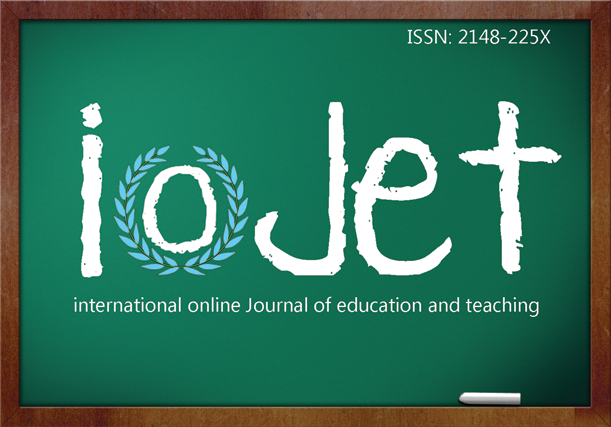 Iglesias, M. (2016). Language travel supply: the language learning component. International Online Journal of Education and Teaching (IOJET), X(X). p-p. Annotated link of the article.